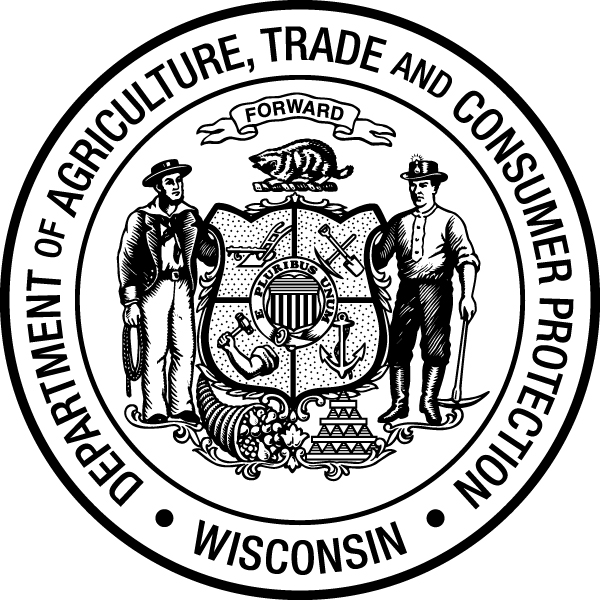 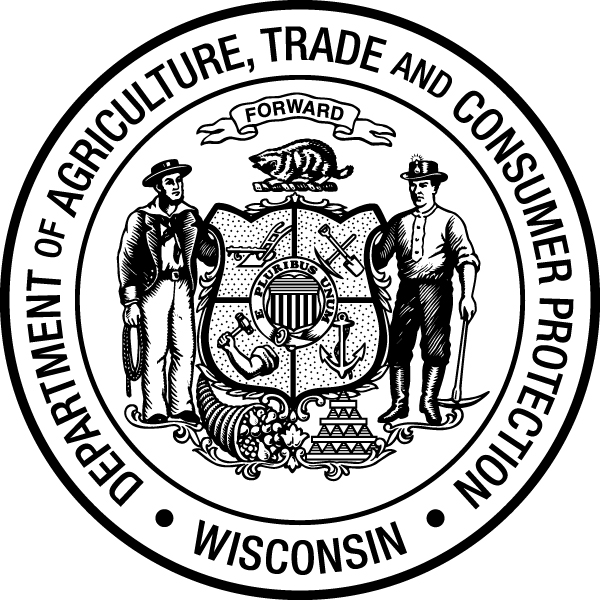 2025 Wisconsin Clean Sweep Grant Solicitation Request 
Agricultural and Household Hazardous Waste Collections(Wis. Stat § 93.57 and Wis. Admin Code ch. ATCP 34) Reminders: For partnerships/multi-government collections, did you include a copy of your resolution, memorandum of understanding/agreement or partnership agreement?  Did you verify that your planned budget meets or exceeds the required match?  Have you attached examples and documentation of Waste Reduction Efforts, Local Support, and Outreach/Public Information? Email completed form to Clean Sweep, DATCPcswp@wisconsin.gov by 11:59 p.m., Friday, May 24, 2024. You will receive an automatic reply email once your application is received. You may also postmark it by that time or complete the application online through the Clean Sweep SharePoint site. If you mail your application and supporting materials, send to DATCP Clean Sweep, ARM Division – 2nd Floor, PO Box 8911 Madison WI 53708-8911. If you have any questions while completing the application, please contact DATCPcswp@wisconsin.gov, (608) 224-4545, or (608) 292-0615. Personal information you provide may be used for purposes other than that for which it was originally collected [s. 15.04(1) (m), Wis. Stats.].Completion of this form is necessary to obtain a license [ss. 15.04(1)(m) and Wis. Admin. Code ch. Adm 34.06].Section A: Applicant Contact Information (Grant Coordinator)Section A: Applicant Contact Information (Grant Coordinator)Section A: Applicant Contact Information (Grant Coordinator)Section A: Applicant Contact Information (Grant Coordinator)Section A: Applicant Contact Information (Grant Coordinator)Section A: Applicant Contact Information (Grant Coordinator)Section A: Applicant Contact Information (Grant Coordinator)Section A: Applicant Contact Information (Grant Coordinator)Section A: Applicant Contact Information (Grant Coordinator)Section A: Applicant Contact Information (Grant Coordinator)Section A: Applicant Contact Information (Grant Coordinator)Name/Title:      Name/Title:      Name/Title:      Name/Title:      Name/Title:      Name/Title:      Name/Title:      Name/Title:      Name/Title:      Name/Title:      Name/Title:      Agency, Unit of Government or Tribe:      Agency, Unit of Government or Tribe:      Agency, Unit of Government or Tribe:      Agency, Unit of Government or Tribe:      Agency, Unit of Government or Tribe:      Agency, Unit of Government or Tribe:      Agency, Unit of Government or Tribe:      Agency, Unit of Government or Tribe:      Agency, Unit of Government or Tribe:      Agency, Unit of Government or Tribe:      Agency, Unit of Government or Tribe:      Address, City and Zip:      Address, City and Zip:      Address, City and Zip:      Address, City and Zip:      Address, City and Zip:      Address, City and Zip:      Address, City and Zip:      Address, City and Zip:      Address, City and Zip:      Address, City and Zip:      Address, City and Zip:      Phone Number:      Phone Number:      Phone Number:      Phone Number:      Phone Number:      Phone Number:      Email:      Email:      Email:      Email:      Email:      Multiple municipality/tribal applications: Identify partners and each contact, adding additional sheets if necessary.These partnerships must be supported by a formal resolution, memorandum of agreement (MOA) or something similar. Include a copy of the resolution, MOA or partnership agreement. If you provide county-wide coverage, no need to list each city or town within the coverage area. Multiple municipality/tribal applications: Identify partners and each contact, adding additional sheets if necessary.These partnerships must be supported by a formal resolution, memorandum of agreement (MOA) or something similar. Include a copy of the resolution, MOA or partnership agreement. If you provide county-wide coverage, no need to list each city or town within the coverage area. Multiple municipality/tribal applications: Identify partners and each contact, adding additional sheets if necessary.These partnerships must be supported by a formal resolution, memorandum of agreement (MOA) or something similar. Include a copy of the resolution, MOA or partnership agreement. If you provide county-wide coverage, no need to list each city or town within the coverage area. Multiple municipality/tribal applications: Identify partners and each contact, adding additional sheets if necessary.These partnerships must be supported by a formal resolution, memorandum of agreement (MOA) or something similar. Include a copy of the resolution, MOA or partnership agreement. If you provide county-wide coverage, no need to list each city or town within the coverage area. Multiple municipality/tribal applications: Identify partners and each contact, adding additional sheets if necessary.These partnerships must be supported by a formal resolution, memorandum of agreement (MOA) or something similar. Include a copy of the resolution, MOA or partnership agreement. If you provide county-wide coverage, no need to list each city or town within the coverage area. Multiple municipality/tribal applications: Identify partners and each contact, adding additional sheets if necessary.These partnerships must be supported by a formal resolution, memorandum of agreement (MOA) or something similar. Include a copy of the resolution, MOA or partnership agreement. If you provide county-wide coverage, no need to list each city or town within the coverage area. Multiple municipality/tribal applications: Identify partners and each contact, adding additional sheets if necessary.These partnerships must be supported by a formal resolution, memorandum of agreement (MOA) or something similar. Include a copy of the resolution, MOA or partnership agreement. If you provide county-wide coverage, no need to list each city or town within the coverage area. Multiple municipality/tribal applications: Identify partners and each contact, adding additional sheets if necessary.These partnerships must be supported by a formal resolution, memorandum of agreement (MOA) or something similar. Include a copy of the resolution, MOA or partnership agreement. If you provide county-wide coverage, no need to list each city or town within the coverage area. Multiple municipality/tribal applications: Identify partners and each contact, adding additional sheets if necessary.These partnerships must be supported by a formal resolution, memorandum of agreement (MOA) or something similar. Include a copy of the resolution, MOA or partnership agreement. If you provide county-wide coverage, no need to list each city or town within the coverage area. Multiple municipality/tribal applications: Identify partners and each contact, adding additional sheets if necessary.These partnerships must be supported by a formal resolution, memorandum of agreement (MOA) or something similar. Include a copy of the resolution, MOA or partnership agreement. If you provide county-wide coverage, no need to list each city or town within the coverage area. Multiple municipality/tribal applications: Identify partners and each contact, adding additional sheets if necessary.These partnerships must be supported by a formal resolution, memorandum of agreement (MOA) or something similar. Include a copy of the resolution, MOA or partnership agreement. If you provide county-wide coverage, no need to list each city or town within the coverage area. Municipality or TribeContact NameContact NameContact NameContact NameContact NameMunicipality or TribeMunicipality or TribeMunicipality or TribeContact NameContact NameSection B: Grant Request Summary and Estimated MatchMark type of clean sweep.Mark permanent (waste collected at least 6 months and includes permanent infrastructure) continuous (4 or more collection days) or temporary (1 to 3 collection days).Grant Requests: See instructions for multi-municipal grants found in grant announcement. For single applicants, maximum amounts:  Ag Permanent = $11,000; Ag Continuous = $10,000; Ag Temporary = $8,000HHW Permanent = $25,000; HHW Continuous = $22,000; HHW Temporary = $20,000Write in lesser values if desired. Required 25% match: Calculate using formula [(Grant Request / .75) – Grant Request] Section B: Grant Request Summary and Estimated MatchMark type of clean sweep.Mark permanent (waste collected at least 6 months and includes permanent infrastructure) continuous (4 or more collection days) or temporary (1 to 3 collection days).Grant Requests: See instructions for multi-municipal grants found in grant announcement. For single applicants, maximum amounts:  Ag Permanent = $11,000; Ag Continuous = $10,000; Ag Temporary = $8,000HHW Permanent = $25,000; HHW Continuous = $22,000; HHW Temporary = $20,000Write in lesser values if desired. Required 25% match: Calculate using formula [(Grant Request / .75) – Grant Request] Section B: Grant Request Summary and Estimated MatchMark type of clean sweep.Mark permanent (waste collected at least 6 months and includes permanent infrastructure) continuous (4 or more collection days) or temporary (1 to 3 collection days).Grant Requests: See instructions for multi-municipal grants found in grant announcement. For single applicants, maximum amounts:  Ag Permanent = $11,000; Ag Continuous = $10,000; Ag Temporary = $8,000HHW Permanent = $25,000; HHW Continuous = $22,000; HHW Temporary = $20,000Write in lesser values if desired. Required 25% match: Calculate using formula [(Grant Request / .75) – Grant Request] Section B: Grant Request Summary and Estimated MatchMark type of clean sweep.Mark permanent (waste collected at least 6 months and includes permanent infrastructure) continuous (4 or more collection days) or temporary (1 to 3 collection days).Grant Requests: See instructions for multi-municipal grants found in grant announcement. For single applicants, maximum amounts:  Ag Permanent = $11,000; Ag Continuous = $10,000; Ag Temporary = $8,000HHW Permanent = $25,000; HHW Continuous = $22,000; HHW Temporary = $20,000Write in lesser values if desired. Required 25% match: Calculate using formula [(Grant Request / .75) – Grant Request] Section B: Grant Request Summary and Estimated MatchMark type of clean sweep.Mark permanent (waste collected at least 6 months and includes permanent infrastructure) continuous (4 or more collection days) or temporary (1 to 3 collection days).Grant Requests: See instructions for multi-municipal grants found in grant announcement. For single applicants, maximum amounts:  Ag Permanent = $11,000; Ag Continuous = $10,000; Ag Temporary = $8,000HHW Permanent = $25,000; HHW Continuous = $22,000; HHW Temporary = $20,000Write in lesser values if desired. Required 25% match: Calculate using formula [(Grant Request / .75) – Grant Request] Section B: Grant Request Summary and Estimated MatchMark type of clean sweep.Mark permanent (waste collected at least 6 months and includes permanent infrastructure) continuous (4 or more collection days) or temporary (1 to 3 collection days).Grant Requests: See instructions for multi-municipal grants found in grant announcement. For single applicants, maximum amounts:  Ag Permanent = $11,000; Ag Continuous = $10,000; Ag Temporary = $8,000HHW Permanent = $25,000; HHW Continuous = $22,000; HHW Temporary = $20,000Write in lesser values if desired. Required 25% match: Calculate using formula [(Grant Request / .75) – Grant Request] Section B: Grant Request Summary and Estimated MatchMark type of clean sweep.Mark permanent (waste collected at least 6 months and includes permanent infrastructure) continuous (4 or more collection days) or temporary (1 to 3 collection days).Grant Requests: See instructions for multi-municipal grants found in grant announcement. For single applicants, maximum amounts:  Ag Permanent = $11,000; Ag Continuous = $10,000; Ag Temporary = $8,000HHW Permanent = $25,000; HHW Continuous = $22,000; HHW Temporary = $20,000Write in lesser values if desired. Required 25% match: Calculate using formula [(Grant Request / .75) – Grant Request] Section B: Grant Request Summary and Estimated MatchMark type of clean sweep.Mark permanent (waste collected at least 6 months and includes permanent infrastructure) continuous (4 or more collection days) or temporary (1 to 3 collection days).Grant Requests: See instructions for multi-municipal grants found in grant announcement. For single applicants, maximum amounts:  Ag Permanent = $11,000; Ag Continuous = $10,000; Ag Temporary = $8,000HHW Permanent = $25,000; HHW Continuous = $22,000; HHW Temporary = $20,000Write in lesser values if desired. Required 25% match: Calculate using formula [(Grant Request / .75) – Grant Request] Section B: Grant Request Summary and Estimated MatchMark type of clean sweep.Mark permanent (waste collected at least 6 months and includes permanent infrastructure) continuous (4 or more collection days) or temporary (1 to 3 collection days).Grant Requests: See instructions for multi-municipal grants found in grant announcement. For single applicants, maximum amounts:  Ag Permanent = $11,000; Ag Continuous = $10,000; Ag Temporary = $8,000HHW Permanent = $25,000; HHW Continuous = $22,000; HHW Temporary = $20,000Write in lesser values if desired. Required 25% match: Calculate using formula [(Grant Request / .75) – Grant Request] Section B: Grant Request Summary and Estimated MatchMark type of clean sweep.Mark permanent (waste collected at least 6 months and includes permanent infrastructure) continuous (4 or more collection days) or temporary (1 to 3 collection days).Grant Requests: See instructions for multi-municipal grants found in grant announcement. For single applicants, maximum amounts:  Ag Permanent = $11,000; Ag Continuous = $10,000; Ag Temporary = $8,000HHW Permanent = $25,000; HHW Continuous = $22,000; HHW Temporary = $20,000Write in lesser values if desired. Required 25% match: Calculate using formula [(Grant Request / .75) – Grant Request] Section B: Grant Request Summary and Estimated MatchMark type of clean sweep.Mark permanent (waste collected at least 6 months and includes permanent infrastructure) continuous (4 or more collection days) or temporary (1 to 3 collection days).Grant Requests: See instructions for multi-municipal grants found in grant announcement. For single applicants, maximum amounts:  Ag Permanent = $11,000; Ag Continuous = $10,000; Ag Temporary = $8,000HHW Permanent = $25,000; HHW Continuous = $22,000; HHW Temporary = $20,000Write in lesser values if desired. Required 25% match: Calculate using formula [(Grant Request / .75) – Grant Request] Clean Sweep TypeClean Sweep TypeContinuous or TemporaryContinuous or TemporaryContinuous or TemporaryContinuous or TemporaryGrant RequestGrant RequestRequired Match 
((Grant/.75) – Grant)Required Match 
((Grant/.75) – Grant)Required Match 
((Grant/.75) – Grant) Ag Clean Sweep
(only counties are eligible) Ag Clean Sweep
(only counties are eligible) Permanent
 Continuous
 Temporary Permanent
 Continuous
 Temporary Permanent
 Continuous
 Temporary Permanent
 Continuous
 Temporary HHW Clean Sweep HHW Clean Sweep Permanent
 Continuous
 Temporary Permanent
 Continuous
 Temporary Permanent
 Continuous
 Temporary Permanent
 Continuous
 TemporaryAre you willing to accept an amount less than your request?    YES   NOAre you willing to accept an amount less than your request?    YES   NOAre you willing to accept an amount less than your request?    YES   NOAre you willing to accept an amount less than your request?    YES   NOAre you willing to accept an amount less than your request?    YES   NOAre you willing to accept an amount less than your request?    YES   NOAre you willing to accept an amount less than your request?    YES   NOAre you willing to accept an amount less than your request?    YES   NOAre you willing to accept an amount less than your request?    YES   NOAre you willing to accept an amount less than your request?    YES   NOAre you willing to accept an amount less than your request?    YES   NOSection C: Waste Management: Waste Contractor InformationSection C: Waste Management: Waste Contractor InformationSection C: Waste Management: Waste Contractor InformationSection C: Waste Management: Waste Contractor InformationSection C: Waste Management: Waste Contractor InformationSection C: Waste Management: Waste Contractor InformationSection C: Waste Management: Waste Contractor InformationSection C: Waste Management: Waste Contractor InformationSection C: Waste Management: Waste Contractor InformationSection C: Waste Management: Waste Contractor InformationSection C: Waste Management: Waste Contractor InformationTemporary Collections: You must use the state hazardous waste contractor, Veolia Environmental Services. The contract and pricing schedule is available on Vendornet: https://vendornet.wi.gov/Contract.aspx?Id=d28e211e-8ae4-e911-8116-0050568c7f0f.  Continuous and Permanent Collections: List name of waste contractor or indicate if you will bid or release an RFP for these services: insert text  
If you are not using the state contractor, supply the contract cover sheet of your chosen contractor or the declaration or announcement of your request for proposal (RFP) with your application.  Temporary Collections: You must use the state hazardous waste contractor, Veolia Environmental Services. The contract and pricing schedule is available on Vendornet: https://vendornet.wi.gov/Contract.aspx?Id=d28e211e-8ae4-e911-8116-0050568c7f0f.  Continuous and Permanent Collections: List name of waste contractor or indicate if you will bid or release an RFP for these services: insert text  
If you are not using the state contractor, supply the contract cover sheet of your chosen contractor or the declaration or announcement of your request for proposal (RFP) with your application.  Temporary Collections: You must use the state hazardous waste contractor, Veolia Environmental Services. The contract and pricing schedule is available on Vendornet: https://vendornet.wi.gov/Contract.aspx?Id=d28e211e-8ae4-e911-8116-0050568c7f0f.  Continuous and Permanent Collections: List name of waste contractor or indicate if you will bid or release an RFP for these services: insert text  
If you are not using the state contractor, supply the contract cover sheet of your chosen contractor or the declaration or announcement of your request for proposal (RFP) with your application.  Temporary Collections: You must use the state hazardous waste contractor, Veolia Environmental Services. The contract and pricing schedule is available on Vendornet: https://vendornet.wi.gov/Contract.aspx?Id=d28e211e-8ae4-e911-8116-0050568c7f0f.  Continuous and Permanent Collections: List name of waste contractor or indicate if you will bid or release an RFP for these services: insert text  
If you are not using the state contractor, supply the contract cover sheet of your chosen contractor or the declaration or announcement of your request for proposal (RFP) with your application.  Temporary Collections: You must use the state hazardous waste contractor, Veolia Environmental Services. The contract and pricing schedule is available on Vendornet: https://vendornet.wi.gov/Contract.aspx?Id=d28e211e-8ae4-e911-8116-0050568c7f0f.  Continuous and Permanent Collections: List name of waste contractor or indicate if you will bid or release an RFP for these services: insert text  
If you are not using the state contractor, supply the contract cover sheet of your chosen contractor or the declaration or announcement of your request for proposal (RFP) with your application.  Temporary Collections: You must use the state hazardous waste contractor, Veolia Environmental Services. The contract and pricing schedule is available on Vendornet: https://vendornet.wi.gov/Contract.aspx?Id=d28e211e-8ae4-e911-8116-0050568c7f0f.  Continuous and Permanent Collections: List name of waste contractor or indicate if you will bid or release an RFP for these services: insert text  
If you are not using the state contractor, supply the contract cover sheet of your chosen contractor or the declaration or announcement of your request for proposal (RFP) with your application.  Temporary Collections: You must use the state hazardous waste contractor, Veolia Environmental Services. The contract and pricing schedule is available on Vendornet: https://vendornet.wi.gov/Contract.aspx?Id=d28e211e-8ae4-e911-8116-0050568c7f0f.  Continuous and Permanent Collections: List name of waste contractor or indicate if you will bid or release an RFP for these services: insert text  
If you are not using the state contractor, supply the contract cover sheet of your chosen contractor or the declaration or announcement of your request for proposal (RFP) with your application.  Temporary Collections: You must use the state hazardous waste contractor, Veolia Environmental Services. The contract and pricing schedule is available on Vendornet: https://vendornet.wi.gov/Contract.aspx?Id=d28e211e-8ae4-e911-8116-0050568c7f0f.  Continuous and Permanent Collections: List name of waste contractor or indicate if you will bid or release an RFP for these services: insert text  
If you are not using the state contractor, supply the contract cover sheet of your chosen contractor or the declaration or announcement of your request for proposal (RFP) with your application.  Temporary Collections: You must use the state hazardous waste contractor, Veolia Environmental Services. The contract and pricing schedule is available on Vendornet: https://vendornet.wi.gov/Contract.aspx?Id=d28e211e-8ae4-e911-8116-0050568c7f0f.  Continuous and Permanent Collections: List name of waste contractor or indicate if you will bid or release an RFP for these services: insert text  
If you are not using the state contractor, supply the contract cover sheet of your chosen contractor or the declaration or announcement of your request for proposal (RFP) with your application.  Temporary Collections: You must use the state hazardous waste contractor, Veolia Environmental Services. The contract and pricing schedule is available on Vendornet: https://vendornet.wi.gov/Contract.aspx?Id=d28e211e-8ae4-e911-8116-0050568c7f0f.  Continuous and Permanent Collections: List name of waste contractor or indicate if you will bid or release an RFP for these services: insert text  
If you are not using the state contractor, supply the contract cover sheet of your chosen contractor or the declaration or announcement of your request for proposal (RFP) with your application.  Temporary Collections: You must use the state hazardous waste contractor, Veolia Environmental Services. The contract and pricing schedule is available on Vendornet: https://vendornet.wi.gov/Contract.aspx?Id=d28e211e-8ae4-e911-8116-0050568c7f0f.  Continuous and Permanent Collections: List name of waste contractor or indicate if you will bid or release an RFP for these services: insert text  
If you are not using the state contractor, supply the contract cover sheet of your chosen contractor or the declaration or announcement of your request for proposal (RFP) with your application.  Section D: Collection Sites and Dates: Complete the table for each collection site you intend to use. For example, county garage, town shop, landfill, fair grounds, high school parking lot. Then indicate if the site will be used in spring, fall or on a continuous basis. Add another sheet if necessary.Section D: Collection Sites and Dates: Complete the table for each collection site you intend to use. For example, county garage, town shop, landfill, fair grounds, high school parking lot. Then indicate if the site will be used in spring, fall or on a continuous basis. Add another sheet if necessary.Section D: Collection Sites and Dates: Complete the table for each collection site you intend to use. For example, county garage, town shop, landfill, fair grounds, high school parking lot. Then indicate if the site will be used in spring, fall or on a continuous basis. Add another sheet if necessary.Section D: Collection Sites and Dates: Complete the table for each collection site you intend to use. For example, county garage, town shop, landfill, fair grounds, high school parking lot. Then indicate if the site will be used in spring, fall or on a continuous basis. Add another sheet if necessary.Section D: Collection Sites and Dates: Complete the table for each collection site you intend to use. For example, county garage, town shop, landfill, fair grounds, high school parking lot. Then indicate if the site will be used in spring, fall or on a continuous basis. Add another sheet if necessary.Section D: Collection Sites and Dates: Complete the table for each collection site you intend to use. For example, county garage, town shop, landfill, fair grounds, high school parking lot. Then indicate if the site will be used in spring, fall or on a continuous basis. Add another sheet if necessary.Section D: Collection Sites and Dates: Complete the table for each collection site you intend to use. For example, county garage, town shop, landfill, fair grounds, high school parking lot. Then indicate if the site will be used in spring, fall or on a continuous basis. Add another sheet if necessary.Section D: Collection Sites and Dates: Complete the table for each collection site you intend to use. For example, county garage, town shop, landfill, fair grounds, high school parking lot. Then indicate if the site will be used in spring, fall or on a continuous basis. Add another sheet if necessary.Section D: Collection Sites and Dates: Complete the table for each collection site you intend to use. For example, county garage, town shop, landfill, fair grounds, high school parking lot. Then indicate if the site will be used in spring, fall or on a continuous basis. Add another sheet if necessary.Section D: Collection Sites and Dates: Complete the table for each collection site you intend to use. For example, county garage, town shop, landfill, fair grounds, high school parking lot. Then indicate if the site will be used in spring, fall or on a continuous basis. Add another sheet if necessary.Section D: Collection Sites and Dates: Complete the table for each collection site you intend to use. For example, county garage, town shop, landfill, fair grounds, high school parking lot. Then indicate if the site will be used in spring, fall or on a continuous basis. Add another sheet if necessary.List proposed collection site(s)List proposed collection site(s)List proposed collection site(s)List proposed collection site(s)List proposed collection site(s)Proposed Collection Dates
Spring (Jan.-June); Fall (July – Dec.) or Permanent and Continuous (indicate a range of months) Proposed Collection Dates
Spring (Jan.-June); Fall (July – Dec.) or Permanent and Continuous (indicate a range of months) Proposed Collection Dates
Spring (Jan.-June); Fall (July – Dec.) or Permanent and Continuous (indicate a range of months) Proposed Collection Dates
Spring (Jan.-June); Fall (July – Dec.) or Permanent and Continuous (indicate a range of months) Proposed Collection Dates
Spring (Jan.-June); Fall (July – Dec.) or Permanent and Continuous (indicate a range of months) Proposed Collection Dates
Spring (Jan.-June); Fall (July – Dec.) or Permanent and Continuous (indicate a range of months)  Spring  Fall   Continuous insert time frame
 Permanent  insert time frame Spring  Fall   Continuous insert time frame
 Permanent  insert time frame Spring  Fall   Continuous insert time frame
 Permanent  insert time frame Spring  Fall   Continuous insert time frame
 Permanent  insert time frame Spring  Fall   Continuous insert time frame
 Permanent  insert time frame Spring  Fall   Continuous insert time frame
 Permanent  insert time frame Spring  Fall   Continuous insert time frame
 Permanent  insert time frame Spring  Fall   Continuous insert time frame
 Permanent  insert time frame Spring  Fall   Continuous insert time frame
 Permanent  insert time frame Spring  Fall   Continuous insert time frame
 Permanent  insert time frame Spring  Fall   Continuous insert time frame
 Permanent  insert time frame Spring  Fall   Continuous insert time frame
 Permanent  insert time frame Spring   Fall  Continuous insert time frame
 Permanent  insert time frame Spring   Fall  Continuous insert time frame
 Permanent  insert time frame Spring   Fall  Continuous insert time frame
 Permanent  insert time frame Spring   Fall  Continuous insert time frame
 Permanent  insert time frame Spring   Fall  Continuous insert time frame
 Permanent  insert time frame Spring   Fall  Continuous insert time frame
 Permanent  insert time frame Spring  Fall   Continuous insert time frame
 Permanent  insert time frame Spring  Fall   Continuous insert time frame
 Permanent  insert time frame Spring  Fall   Continuous insert time frame
 Permanent  insert time frame Spring  Fall   Continuous insert time frame
 Permanent  insert time frame Spring  Fall   Continuous insert time frame
 Permanent  insert time frame Spring  Fall   Continuous insert time frame
 Permanent  insert time frame Spring   Fall   Continuous insert time frame
 Permanent  insert time frame Spring   Fall   Continuous insert time frame
 Permanent  insert time frame Spring   Fall   Continuous insert time frame
 Permanent  insert time frame Spring   Fall   Continuous insert time frame
 Permanent  insert time frame Spring   Fall   Continuous insert time frame
 Permanent  insert time frame Spring   Fall   Continuous insert time frame
 Permanent  insert time frameSection E: Previous grant funding: Our goal is to identify first time applicants or underserved areas. Section E: Previous grant funding: Our goal is to identify first time applicants or underserved areas. Section E: Previous grant funding: Our goal is to identify first time applicants or underserved areas. Section E: Previous grant funding: Our goal is to identify first time applicants or underserved areas. Section E: Previous grant funding: Our goal is to identify first time applicants or underserved areas. Section E: Previous grant funding: Our goal is to identify first time applicants or underserved areas. Section E: Previous grant funding: Our goal is to identify first time applicants or underserved areas. Section E: Previous grant funding: Our goal is to identify first time applicants or underserved areas. Section E: Previous grant funding: Our goal is to identify first time applicants or underserved areas. Section E: Previous grant funding: Our goal is to identify first time applicants or underserved areas. Section E: Previous grant funding: Our goal is to identify first time applicants or underserved areas. Is this the first time applying for an Ag Grant?  
 Yes  No If no, when did you last receive an Ag Grant?       (year)  Is this the first time applying for an Ag Grant?  
 Yes  No If no, when did you last receive an Ag Grant?       (year)  Is this the first time applying for an Ag Grant?  
 Yes  No If no, when did you last receive an Ag Grant?       (year)  Is this the first time applying for an Ag Grant?  
 Yes  No If no, when did you last receive an Ag Grant?       (year)  Is this the first time applying for an HHW Grant? 
 Yes  NoIf no, when did you last receive an HHW Grant? 
      (year)Is this the first time applying for an HHW Grant? 
 Yes  NoIf no, when did you last receive an HHW Grant? 
      (year)Is this the first time applying for an HHW Grant? 
 Yes  NoIf no, when did you last receive an HHW Grant? 
      (year)Is this the first time applying for an HHW Grant? 
 Yes  NoIf no, when did you last receive an HHW Grant? 
      (year)Is this the first time applying for an HHW Grant? 
 Yes  NoIf no, when did you last receive an HHW Grant? 
      (year)Is this the first time applying for an HHW Grant? 
 Yes  NoIf no, when did you last receive an HHW Grant? 
      (year)Is this the first time applying for an HHW Grant? 
 Yes  NoIf no, when did you last receive an HHW Grant? 
      (year)Section F: Waste Reduction Efforts to Limit WasteSection F: Waste Reduction Efforts to Limit WasteSection F: Waste Reduction Efforts to Limit WasteSection F: Waste Reduction Efforts to Limit WasteSection F: Waste Reduction Efforts to Limit WasteSection F: Waste Reduction Efforts to Limit WasteSection F: Waste Reduction Efforts to Limit WasteSection F: Waste Reduction Efforts to Limit WasteSection F: Waste Reduction Efforts to Limit WasteSection F: Waste Reduction Efforts to Limit WasteSection F: Waste Reduction Efforts to Limit WasteWill you address waste reduction, reuse or recycling with clean sweep participants?  Yes  No
If yes, briefly describe those efforts. Some examples are workshops, brochures, product exchange program for usable items, Facebook or Pinterest or website to share ideas. Attach examples or provide links to webpages, etc. First time applicants, describe plans if you marked yes.Will you address waste reduction, reuse or recycling with clean sweep participants?  Yes  No
If yes, briefly describe those efforts. Some examples are workshops, brochures, product exchange program for usable items, Facebook or Pinterest or website to share ideas. Attach examples or provide links to webpages, etc. First time applicants, describe plans if you marked yes.Will you address waste reduction, reuse or recycling with clean sweep participants?  Yes  No
If yes, briefly describe those efforts. Some examples are workshops, brochures, product exchange program for usable items, Facebook or Pinterest or website to share ideas. Attach examples or provide links to webpages, etc. First time applicants, describe plans if you marked yes.Will you address waste reduction, reuse or recycling with clean sweep participants?  Yes  No
If yes, briefly describe those efforts. Some examples are workshops, brochures, product exchange program for usable items, Facebook or Pinterest or website to share ideas. Attach examples or provide links to webpages, etc. First time applicants, describe plans if you marked yes.Will you address waste reduction, reuse or recycling with clean sweep participants?  Yes  No
If yes, briefly describe those efforts. Some examples are workshops, brochures, product exchange program for usable items, Facebook or Pinterest or website to share ideas. Attach examples or provide links to webpages, etc. First time applicants, describe plans if you marked yes.Will you address waste reduction, reuse or recycling with clean sweep participants?  Yes  No
If yes, briefly describe those efforts. Some examples are workshops, brochures, product exchange program for usable items, Facebook or Pinterest or website to share ideas. Attach examples or provide links to webpages, etc. First time applicants, describe plans if you marked yes.Will you address waste reduction, reuse or recycling with clean sweep participants?  Yes  No
If yes, briefly describe those efforts. Some examples are workshops, brochures, product exchange program for usable items, Facebook or Pinterest or website to share ideas. Attach examples or provide links to webpages, etc. First time applicants, describe plans if you marked yes.Will you address waste reduction, reuse or recycling with clean sweep participants?  Yes  No
If yes, briefly describe those efforts. Some examples are workshops, brochures, product exchange program for usable items, Facebook or Pinterest or website to share ideas. Attach examples or provide links to webpages, etc. First time applicants, describe plans if you marked yes.Will you address waste reduction, reuse or recycling with clean sweep participants?  Yes  No
If yes, briefly describe those efforts. Some examples are workshops, brochures, product exchange program for usable items, Facebook or Pinterest or website to share ideas. Attach examples or provide links to webpages, etc. First time applicants, describe plans if you marked yes.Will you address waste reduction, reuse or recycling with clean sweep participants?  Yes  No
If yes, briefly describe those efforts. Some examples are workshops, brochures, product exchange program for usable items, Facebook or Pinterest or website to share ideas. Attach examples or provide links to webpages, etc. First time applicants, describe plans if you marked yes.Will you address waste reduction, reuse or recycling with clean sweep participants?  Yes  No
If yes, briefly describe those efforts. Some examples are workshops, brochures, product exchange program for usable items, Facebook or Pinterest or website to share ideas. Attach examples or provide links to webpages, etc. First time applicants, describe plans if you marked yes.Section G: Clean Sweep Collection Budget Estimate and Match Calculation The section is to work out a budget and determine if the project will meet the required match. Cost categories are suggestions, adjust as needed. Section G: Clean Sweep Collection Budget Estimate and Match Calculation The section is to work out a budget and determine if the project will meet the required match. Cost categories are suggestions, adjust as needed. Section G: Clean Sweep Collection Budget Estimate and Match Calculation The section is to work out a budget and determine if the project will meet the required match. Cost categories are suggestions, adjust as needed. Section G: Clean Sweep Collection Budget Estimate and Match Calculation The section is to work out a budget and determine if the project will meet the required match. Cost categories are suggestions, adjust as needed. Section G: Clean Sweep Collection Budget Estimate and Match Calculation The section is to work out a budget and determine if the project will meet the required match. Cost categories are suggestions, adjust as needed. Section G: Clean Sweep Collection Budget Estimate and Match Calculation The section is to work out a budget and determine if the project will meet the required match. Cost categories are suggestions, adjust as needed. Section G: Clean Sweep Collection Budget Estimate and Match Calculation The section is to work out a budget and determine if the project will meet the required match. Cost categories are suggestions, adjust as needed. Section G: Clean Sweep Collection Budget Estimate and Match Calculation The section is to work out a budget and determine if the project will meet the required match. Cost categories are suggestions, adjust as needed. Section G: Clean Sweep Collection Budget Estimate and Match Calculation The section is to work out a budget and determine if the project will meet the required match. Cost categories are suggestions, adjust as needed. Section G: Clean Sweep Collection Budget Estimate and Match Calculation The section is to work out a budget and determine if the project will meet the required match. Cost categories are suggestions, adjust as needed. Section G: Clean Sweep Collection Budget Estimate and Match Calculation The section is to work out a budget and determine if the project will meet the required match. Cost categories are suggestions, adjust as needed. Cost CategoriesCost CategoriesCost CategoriesAg GrantAg GrantAg GrantAg GrantHHW GrantHHW GrantHHW GrantHHW GrantCost CategoriesCost CategoriesCost CategoriesColumn 1
Reimbursable ExpenseColumn 2
Cash or 
In-kind MatchColumn 2
Cash or 
In-kind MatchColumn 2
Cash or 
In-kind MatchColumn 3
Reimbursable ExpenseColumn 3
Reimbursable ExpenseColumn 3
Reimbursable ExpenseColumn 4
Cash or 
In-kind MatchWaste Contractor Disposal estimateWaste Contractor Disposal estimateWaste Contractor Disposal estimateStaff salaries estimate Staff salaries estimate Staff salaries estimate Printing, mailing, signsPrinting, mailing, signsPrinting, mailing, signsBuilding rental Building rental Building rental Match OnlyMatch OnlyMatch OnlyMatch OnlySupplies Supplies Supplies Volunteers ($10/hr.) per volunteerVolunteers ($10/hr.) per volunteerVolunteers ($10/hr.) per volunteerMatch OnlyMatch OnlyMatch OnlyMatch OnlyOther Other Other Subtotals Subtotals Subtotals $     $      $      $      $      $      $      $      Total estimated project costs 
(Ag=Column 1 + 2; HHW= 3 + 4) Total estimated project costs 
(Ag=Column 1 + 2; HHW= 3 + 4) Total estimated project costs 
(Ag=Column 1 + 2; HHW= 3 + 4) $      $      $      $      $      $      $      $      Calculate Match: Calculate 25% match of estimated total project costs. (Total Project Cost x .25 = Match) If the match amount calculated is less than required match in Section B on page 1, you will need to increase your match to qualify for your grant request. If your calculated match is greater than Section B, you have met the requirement.Calculate Match: Calculate 25% match of estimated total project costs. (Total Project Cost x .25 = Match) If the match amount calculated is less than required match in Section B on page 1, you will need to increase your match to qualify for your grant request. If your calculated match is greater than Section B, you have met the requirement.Calculate Match: Calculate 25% match of estimated total project costs. (Total Project Cost x .25 = Match) If the match amount calculated is less than required match in Section B on page 1, you will need to increase your match to qualify for your grant request. If your calculated match is greater than Section B, you have met the requirement.Calculate Match: Calculate 25% match of estimated total project costs. (Total Project Cost x .25 = Match) If the match amount calculated is less than required match in Section B on page 1, you will need to increase your match to qualify for your grant request. If your calculated match is greater than Section B, you have met the requirement.Calculate Match: Calculate 25% match of estimated total project costs. (Total Project Cost x .25 = Match) If the match amount calculated is less than required match in Section B on page 1, you will need to increase your match to qualify for your grant request. If your calculated match is greater than Section B, you have met the requirement.Calculate Match: Calculate 25% match of estimated total project costs. (Total Project Cost x .25 = Match) If the match amount calculated is less than required match in Section B on page 1, you will need to increase your match to qualify for your grant request. If your calculated match is greater than Section B, you have met the requirement.Calculate Match: Calculate 25% match of estimated total project costs. (Total Project Cost x .25 = Match) If the match amount calculated is less than required match in Section B on page 1, you will need to increase your match to qualify for your grant request. If your calculated match is greater than Section B, you have met the requirement.Calculate Match: Calculate 25% match of estimated total project costs. (Total Project Cost x .25 = Match) If the match amount calculated is less than required match in Section B on page 1, you will need to increase your match to qualify for your grant request. If your calculated match is greater than Section B, you have met the requirement.Calculate Match: Calculate 25% match of estimated total project costs. (Total Project Cost x .25 = Match) If the match amount calculated is less than required match in Section B on page 1, you will need to increase your match to qualify for your grant request. If your calculated match is greater than Section B, you have met the requirement.Calculate Match: Calculate 25% match of estimated total project costs. (Total Project Cost x .25 = Match) If the match amount calculated is less than required match in Section B on page 1, you will need to increase your match to qualify for your grant request. If your calculated match is greater than Section B, you have met the requirement.Calculate Match: Calculate 25% match of estimated total project costs. (Total Project Cost x .25 = Match) If the match amount calculated is less than required match in Section B on page 1, you will need to increase your match to qualify for your grant request. If your calculated match is greater than Section B, you have met the requirement.Calculated MatchCalculated MatchCalculated MatchAg: $      Ag: $      Ag: $      Ag: $      HHW: $      HHW: $      HHW: $      HHW: $      Verify that your calculated match above equals or exceeds the required match on page 1.  
 Yes   No (adjust budget) Verify that your calculated match above equals or exceeds the required match on page 1.  
 Yes   No (adjust budget) Verify that your calculated match above equals or exceeds the required match on page 1.  
 Yes   No (adjust budget) Verify that your calculated match above equals or exceeds the required match on page 1.  
 Yes   No (adjust budget) Verify that your calculated match above equals or exceeds the required match on page 1.  
 Yes   No (adjust budget) Verify that your calculated match above equals or exceeds the required match on page 1.  
 Yes   No (adjust budget) Verify that your calculated match above equals or exceeds the required match on page 1.  
 Yes   No (adjust budget) Verify that your calculated match above equals or exceeds the required match on page 1.  
 Yes   No (adjust budget) Verify that your calculated match above equals or exceeds the required match on page 1.  
 Yes   No (adjust budget) Verify that your calculated match above equals or exceeds the required match on page 1.  
 Yes   No (adjust budget) Verify that your calculated match above equals or exceeds the required match on page 1.  
 Yes   No (adjust budget)  I understand that documentation (e.g. itemized invoices, receipts) must be provided with my 2025 final report for all expenses, except staff salaries. I understand that documentation (e.g. itemized invoices, receipts) must be provided with my 2025 final report for all expenses, except staff salaries. I understand that documentation (e.g. itemized invoices, receipts) must be provided with my 2025 final report for all expenses, except staff salaries. I understand that documentation (e.g. itemized invoices, receipts) must be provided with my 2025 final report for all expenses, except staff salaries. I understand that documentation (e.g. itemized invoices, receipts) must be provided with my 2025 final report for all expenses, except staff salaries. I understand that documentation (e.g. itemized invoices, receipts) must be provided with my 2025 final report for all expenses, except staff salaries. I understand that documentation (e.g. itemized invoices, receipts) must be provided with my 2025 final report for all expenses, except staff salaries. I understand that documentation (e.g. itemized invoices, receipts) must be provided with my 2025 final report for all expenses, except staff salaries. I understand that documentation (e.g. itemized invoices, receipts) must be provided with my 2025 final report for all expenses, except staff salaries. I understand that documentation (e.g. itemized invoices, receipts) must be provided with my 2025 final report for all expenses, except staff salaries. I understand that documentation (e.g. itemized invoices, receipts) must be provided with my 2025 final report for all expenses, except staff salaries.Section H: Describe your local support. For example: resolutions from your local government, monetary support, business donations, community or governmental volunteers, survey results. (Add sheets or expand block if necessary.) Attach examples or documentation.Section H: Describe your local support. For example: resolutions from your local government, monetary support, business donations, community or governmental volunteers, survey results. (Add sheets or expand block if necessary.) Attach examples or documentation.Section H: Describe your local support. For example: resolutions from your local government, monetary support, business donations, community or governmental volunteers, survey results. (Add sheets or expand block if necessary.) Attach examples or documentation.Section H: Describe your local support. For example: resolutions from your local government, monetary support, business donations, community or governmental volunteers, survey results. (Add sheets or expand block if necessary.) Attach examples or documentation.Section H: Describe your local support. For example: resolutions from your local government, monetary support, business donations, community or governmental volunteers, survey results. (Add sheets or expand block if necessary.) Attach examples or documentation.Section H: Describe your local support. For example: resolutions from your local government, monetary support, business donations, community or governmental volunteers, survey results. (Add sheets or expand block if necessary.) Attach examples or documentation.Section H: Describe your local support. For example: resolutions from your local government, monetary support, business donations, community or governmental volunteers, survey results. (Add sheets or expand block if necessary.) Attach examples or documentation.Section H: Describe your local support. For example: resolutions from your local government, monetary support, business donations, community or governmental volunteers, survey results. (Add sheets or expand block if necessary.) Attach examples or documentation.Section H: Describe your local support. For example: resolutions from your local government, monetary support, business donations, community or governmental volunteers, survey results. (Add sheets or expand block if necessary.) Attach examples or documentation.Section H: Describe your local support. For example: resolutions from your local government, monetary support, business donations, community or governmental volunteers, survey results. (Add sheets or expand block if necessary.) Attach examples or documentation.Section H: Describe your local support. For example: resolutions from your local government, monetary support, business donations, community or governmental volunteers, survey results. (Add sheets or expand block if necessary.) Attach examples or documentation.Section I: Outreach/Public Information. Describe how you will advertise the clean sweep to your service area. (Examples include press releases, newspaper advertisements, presentations, social media, brochure distribution or targeting an ethnic or underserved group.) Note if you plan on anything new for 2025 or if you had success with an activity or method with a previous Clean Sweep. (Add sheets or expand block if needed.) Attach examples. First time applicants, describe plans.Section I: Outreach/Public Information. Describe how you will advertise the clean sweep to your service area. (Examples include press releases, newspaper advertisements, presentations, social media, brochure distribution or targeting an ethnic or underserved group.) Note if you plan on anything new for 2025 or if you had success with an activity or method with a previous Clean Sweep. (Add sheets or expand block if needed.) Attach examples. First time applicants, describe plans.Section I: Outreach/Public Information. Describe how you will advertise the clean sweep to your service area. (Examples include press releases, newspaper advertisements, presentations, social media, brochure distribution or targeting an ethnic or underserved group.) Note if you plan on anything new for 2025 or if you had success with an activity or method with a previous Clean Sweep. (Add sheets or expand block if needed.) Attach examples. First time applicants, describe plans.Section I: Outreach/Public Information. Describe how you will advertise the clean sweep to your service area. (Examples include press releases, newspaper advertisements, presentations, social media, brochure distribution or targeting an ethnic or underserved group.) Note if you plan on anything new for 2025 or if you had success with an activity or method with a previous Clean Sweep. (Add sheets or expand block if needed.) Attach examples. First time applicants, describe plans.Section I: Outreach/Public Information. Describe how you will advertise the clean sweep to your service area. (Examples include press releases, newspaper advertisements, presentations, social media, brochure distribution or targeting an ethnic or underserved group.) Note if you plan on anything new for 2025 or if you had success with an activity or method with a previous Clean Sweep. (Add sheets or expand block if needed.) Attach examples. First time applicants, describe plans.Section I: Outreach/Public Information. Describe how you will advertise the clean sweep to your service area. (Examples include press releases, newspaper advertisements, presentations, social media, brochure distribution or targeting an ethnic or underserved group.) Note if you plan on anything new for 2025 or if you had success with an activity or method with a previous Clean Sweep. (Add sheets or expand block if needed.) Attach examples. First time applicants, describe plans.Section I: Outreach/Public Information. Describe how you will advertise the clean sweep to your service area. (Examples include press releases, newspaper advertisements, presentations, social media, brochure distribution or targeting an ethnic or underserved group.) Note if you plan on anything new for 2025 or if you had success with an activity or method with a previous Clean Sweep. (Add sheets or expand block if needed.) Attach examples. First time applicants, describe plans.Section I: Outreach/Public Information. Describe how you will advertise the clean sweep to your service area. (Examples include press releases, newspaper advertisements, presentations, social media, brochure distribution or targeting an ethnic or underserved group.) Note if you plan on anything new for 2025 or if you had success with an activity or method with a previous Clean Sweep. (Add sheets or expand block if needed.) Attach examples. First time applicants, describe plans.Section I: Outreach/Public Information. Describe how you will advertise the clean sweep to your service area. (Examples include press releases, newspaper advertisements, presentations, social media, brochure distribution or targeting an ethnic or underserved group.) Note if you plan on anything new for 2025 or if you had success with an activity or method with a previous Clean Sweep. (Add sheets or expand block if needed.) Attach examples. First time applicants, describe plans.Section I: Outreach/Public Information. Describe how you will advertise the clean sweep to your service area. (Examples include press releases, newspaper advertisements, presentations, social media, brochure distribution or targeting an ethnic or underserved group.) Note if you plan on anything new for 2025 or if you had success with an activity or method with a previous Clean Sweep. (Add sheets or expand block if needed.) Attach examples. First time applicants, describe plans.Section I: Outreach/Public Information. Describe how you will advertise the clean sweep to your service area. (Examples include press releases, newspaper advertisements, presentations, social media, brochure distribution or targeting an ethnic or underserved group.) Note if you plan on anything new for 2025 or if you had success with an activity or method with a previous Clean Sweep. (Add sheets or expand block if needed.) Attach examples. First time applicants, describe plans.Section J: Expanded Services. Will your event add new services, expand your collection area or add collection events for 2025?Section J: Expanded Services. Will your event add new services, expand your collection area or add collection events for 2025?Section J: Expanded Services. Will your event add new services, expand your collection area or add collection events for 2025?Section J: Expanded Services. Will your event add new services, expand your collection area or add collection events for 2025?Section J: Expanded Services. Will your event add new services, expand your collection area or add collection events for 2025?Section J: Expanded Services. Will your event add new services, expand your collection area or add collection events for 2025?Section J: Expanded Services. Will your event add new services, expand your collection area or add collection events for 2025?Section J: Expanded Services. Will your event add new services, expand your collection area or add collection events for 2025?Section J: Expanded Services. Will your event add new services, expand your collection area or add collection events for 2025?Section J: Expanded Services. Will your event add new services, expand your collection area or add collection events for 2025?Section J: Expanded Services. Will your event add new services, expand your collection area or add collection events for 2025? YES (If yes, briefly describe.)   NO   First time applicant, does not apply.   YES (If yes, briefly describe.)   NO   First time applicant, does not apply.   YES (If yes, briefly describe.)   NO   First time applicant, does not apply.   YES (If yes, briefly describe.)   NO   First time applicant, does not apply.   YES (If yes, briefly describe.)   NO   First time applicant, does not apply.   YES (If yes, briefly describe.)   NO   First time applicant, does not apply.   YES (If yes, briefly describe.)   NO   First time applicant, does not apply.   YES (If yes, briefly describe.)   NO   First time applicant, does not apply.   YES (If yes, briefly describe.)   NO   First time applicant, does not apply.   YES (If yes, briefly describe.)   NO   First time applicant, does not apply.   YES (If yes, briefly describe.)   NO   First time applicant, does not apply.  Section K: Website. List the website address where you intend to post information about your clean sweep. If a specific webpage isn’t yet available, provide the main web address where the public is likely to find information or a link to the Clean Sweep event.  Section K: Website. List the website address where you intend to post information about your clean sweep. If a specific webpage isn’t yet available, provide the main web address where the public is likely to find information or a link to the Clean Sweep event.  Section K: Website. List the website address where you intend to post information about your clean sweep. If a specific webpage isn’t yet available, provide the main web address where the public is likely to find information or a link to the Clean Sweep event.  Section K: Website. List the website address where you intend to post information about your clean sweep. If a specific webpage isn’t yet available, provide the main web address where the public is likely to find information or a link to the Clean Sweep event.  Section K: Website. List the website address where you intend to post information about your clean sweep. If a specific webpage isn’t yet available, provide the main web address where the public is likely to find information or a link to the Clean Sweep event.  Section K: Website. List the website address where you intend to post information about your clean sweep. If a specific webpage isn’t yet available, provide the main web address where the public is likely to find information or a link to the Clean Sweep event.  Section K: Website. List the website address where you intend to post information about your clean sweep. If a specific webpage isn’t yet available, provide the main web address where the public is likely to find information or a link to the Clean Sweep event.  Section K: Website. List the website address where you intend to post information about your clean sweep. If a specific webpage isn’t yet available, provide the main web address where the public is likely to find information or a link to the Clean Sweep event.  Section K: Website. List the website address where you intend to post information about your clean sweep. If a specific webpage isn’t yet available, provide the main web address where the public is likely to find information or a link to the Clean Sweep event.  Section K: Website. List the website address where you intend to post information about your clean sweep. If a specific webpage isn’t yet available, provide the main web address where the public is likely to find information or a link to the Clean Sweep event.  Section K: Website. List the website address where you intend to post information about your clean sweep. If a specific webpage isn’t yet available, provide the main web address where the public is likely to find information or a link to the Clean Sweep event.  Web address: 	Web address: 	Web address: 	Web address: 	Web address: 	Web address: 	Web address: 	Web address: 	Web address: 	Web address: 	Web address: 	Section L: Satellite Collections. Will you host any satellite collections in 2025?  A “satellite collections” is any collection of hazardous waste within the county the participant serves, but separate from the mail collection headquarters.	Section L: Satellite Collections. Will you host any satellite collections in 2025?  A “satellite collections” is any collection of hazardous waste within the county the participant serves, but separate from the mail collection headquarters.	Section L: Satellite Collections. Will you host any satellite collections in 2025?  A “satellite collections” is any collection of hazardous waste within the county the participant serves, but separate from the mail collection headquarters.	Section L: Satellite Collections. Will you host any satellite collections in 2025?  A “satellite collections” is any collection of hazardous waste within the county the participant serves, but separate from the mail collection headquarters.	Section L: Satellite Collections. Will you host any satellite collections in 2025?  A “satellite collections” is any collection of hazardous waste within the county the participant serves, but separate from the mail collection headquarters.	Section L: Satellite Collections. Will you host any satellite collections in 2025?  A “satellite collections” is any collection of hazardous waste within the county the participant serves, but separate from the mail collection headquarters.	Section L: Satellite Collections. Will you host any satellite collections in 2025?  A “satellite collections” is any collection of hazardous waste within the county the participant serves, but separate from the mail collection headquarters.	Section L: Satellite Collections. Will you host any satellite collections in 2025?  A “satellite collections” is any collection of hazardous waste within the county the participant serves, but separate from the mail collection headquarters.	Section L: Satellite Collections. Will you host any satellite collections in 2025?  A “satellite collections” is any collection of hazardous waste within the county the participant serves, but separate from the mail collection headquarters.	Section L: Satellite Collections. Will you host any satellite collections in 2025?  A “satellite collections” is any collection of hazardous waste within the county the participant serves, but separate from the mail collection headquarters.	Section L: Satellite Collections. Will you host any satellite collections in 2025?  A “satellite collections” is any collection of hazardous waste within the county the participant serves, but separate from the mail collection headquarters.	 YES (If yes, how many?)   NO   YES (If yes, how many?)   NO   YES (If yes, how many?)   NO   YES (If yes, how many?)   NO   YES (If yes, how many?)   NO   YES (If yes, how many?)   NO   YES (If yes, how many?)   NO   YES (If yes, how many?)   NO   YES (If yes, how many?)   NO   YES (If yes, how many?)   NO   YES (If yes, how many?)   NO  